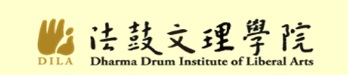 各類緊急通報事件受理紀錄單機密等級：密                                      中華民國106年5月3日學總會議通過各類緊急通報事件受理單位表中華民國106年5月3日學總會議通過告知人姓名身份□學生         (系級) 身分證字號            □教職員工身分證字號            □學生         (系級) 身分證字號            □教職員工身分證字號            聯絡電話事件類別□情緒失控 □精神疾病發病 □自殺自傷 □暴力事件 □性侵害、性騷擾或性霸凌 □法定傳染病 □天然災害□中毒事件 □霸凌事件 □家庭暴力事件 □交通意外事件□詐騙犯罪 □受犬隻攻擊 □衝突事件 □其他                 (請說明)□情緒失控 □精神疾病發病 □自殺自傷 □暴力事件 □性侵害、性騷擾或性霸凌 □法定傳染病 □天然災害□中毒事件 □霸凌事件 □家庭暴力事件 □交通意外事件□詐騙犯罪 □受犬隻攻擊 □衝突事件 □其他                 (請說明)□情緒失控 □精神疾病發病 □自殺自傷 □暴力事件 □性侵害、性騷擾或性霸凌 □法定傳染病 □天然災害□中毒事件 □霸凌事件 □家庭暴力事件 □交通意外事件□詐騙犯罪 □受犬隻攻擊 □衝突事件 □其他                 (請說明)□情緒失控 □精神疾病發病 □自殺自傷 □暴力事件 □性侵害、性騷擾或性霸凌 □法定傳染病 □天然災害□中毒事件 □霸凌事件 □家庭暴力事件 □交通意外事件□詐騙犯罪 □受犬隻攻擊 □衝突事件 □其他                 (請說明)□情緒失控 □精神疾病發病 □自殺自傷 □暴力事件 □性侵害、性騷擾或性霸凌 □法定傳染病 □天然災害□中毒事件 □霸凌事件 □家庭暴力事件 □交通意外事件□詐騙犯罪 □受犬隻攻擊 □衝突事件 □其他                 (請說明)□情緒失控 □精神疾病發病 □自殺自傷 □暴力事件 □性侵害、性騷擾或性霸凌 □法定傳染病 □天然災害□中毒事件 □霸凌事件 □家庭暴力事件 □交通意外事件□詐騙犯罪 □受犬隻攻擊 □衝突事件 □其他                 (請說明)□情緒失控 □精神疾病發病 □自殺自傷 □暴力事件 □性侵害、性騷擾或性霸凌 □法定傳染病 □天然災害□中毒事件 □霸凌事件 □家庭暴力事件 □交通意外事件□詐騙犯罪 □受犬隻攻擊 □衝突事件 □其他                 (請說明)事件概述(請註明時間、地點、處理情況描述，人名請以○○表示)(請註明時間、地點、處理情況描述，人名請以○○表示)(請註明時間、地點、處理情況描述，人名請以○○表示)(請註明時間、地點、處理情況描述，人名請以○○表示)(請註明時間、地點、處理情況描述，人名請以○○表示)(請註明時間、地點、處理情況描述，人名請以○○表示)(請註明時間、地點、處理情況描述，人名請以○○表示)受理單位□秘書室 □營繕組 □諮輔暨校友中心 □學務處 □保健室 □人事室□其他單位                 (請說明)□秘書室 □營繕組 □諮輔暨校友中心 □學務處 □保健室 □人事室□其他單位                 (請說明)□秘書室 □營繕組 □諮輔暨校友中心 □學務處 □保健室 □人事室□其他單位                 (請說明)□秘書室 □營繕組 □諮輔暨校友中心 □學務處 □保健室 □人事室□其他單位                 (請說明)□秘書室 □營繕組 □諮輔暨校友中心 □學務處 □保健室 □人事室□其他單位                 (請說明)□秘書室 □營繕組 □諮輔暨校友中心 □學務處 □保健室 □人事室□其他單位                 (請說明)□秘書室 □營繕組 □諮輔暨校友中心 □學務處 □保健室 □人事室□其他單位                 (請說明)受理時間受理時間受理人員受理人員受理人員受理單位主管受理單位主管受理單位主管民國   年   月   日   時   分民國   年   月   日   時   分    受理窗口/電話 通報類型上班時間(週一至週五8:30~12:00；13:30~17:00，國定假日除外)非上班時間情緒調節有困難者或精神疾病發病者諮商輔導暨校友聯絡中心/電話：5126自殺(傷)事件諮商輔導暨校友聯絡中心/電話：5126暴力偏差事件課生組/電話：5537性侵害、性騷擾或性霸凌教職員工：人事室/電話：5435學生：課生組/電話：5537法定傳染病保健室/電話：5124請參考「法鼓文理學院緊急事件聯絡人員」逕行聯繫天然災害總務處營繕組/電話：5010中毒事件保健室/電話：5124綜合大樓保全24小時電話0963119276、分機5020；禪悅及揚生館保全分機5555霸凌事件課生組/電話：5537家庭暴力事件諮商輔導暨校友聯絡中心/電話：5126急救或危機事件請撥119交通意外事件課生組/電話：5537電腦網路詐騙犯罪課生組/電話：5537受犬隻攻擊課生組/電話：5537衝突事件教職員工：人事室/電話：5435學生：課生組/電話：5537